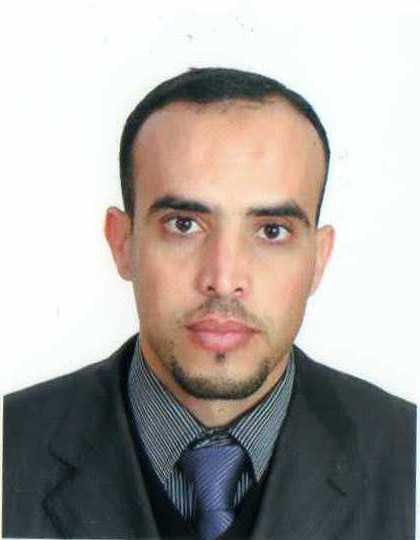 الاسم: الحبيب Habib - اللقب : زواوي - ZOUAOUIتاريخ ومكان الازدياد : 17 أوت 1981 بالحمادنة ولاية غليزان ، الجزائر .العنوان الشخصي : حي 05 جويلية . دائرة الحمادنة ولاية غليزان 48340 ، الجزائر .الجنسية :   جزائـرية .الحالة العائلية :  متزوج   وأب لبنت واحدة .العنوان الالكتروني :  habib.zouaoui@gmail.com الهاتف : 00213661533120 // 00213790152723السيرة الدراسية و الشهادات :شهادة البكالوريا شعبة علوم طبيعة و حياة دورة جوان 1999- ثانوية الحمادنة الجديدة.شهادة الليسانس في علوم التسيير تخصص مالية دورة جوان 2003 – جامعة السانية وهران. شهادة الماجستير في العلوم التجارية تخصص إقتصاد مالي أكتوبر 2008 – جامعة الجيلالي ليابس- سيدي بلعباس بعنوان:"سعر الصرف كوسيلة للسياسة النقدية : دراسة قياسية لحالة الجزئر 1970-2006 "،بتقدير جيد جدا .شهادة الدكتوراه علوم،بعنوان :"واقع و آفاق التسيير الاستراتيجي للأخطار البنكية-حالة البنوك الخليجية"،جامعة الشلف. 11 فيفري 2015 ،بتقدير مشرف جدا .شهادة التأهيل الجامعي (HDR) ، ،جامعة الشلف ، 08 ديسمبر 2016 .السيرة العلمية والمهنية :موظف متعاقد بالقسم التجاري في شركة اتصالات الجزائر (AT) ، وكالة واد رهيو – غليزان2005/2006 .رئيس المجلس العلمي بمعهد العلوم الاقتصادية و علوم التسيير ،المركز الجامعي بغليزان منذ 14/12/2015 .رئيس الملتقى الوطني الأول :"عولمة الأسواق المالية – الفرص و التحديات" -12/13 أكتوبر 2011 .رئيس اللجنة العلمية للملتقى الوطني الثاني :"النمذجة الرياضية والقياسية في المالية :النظرية والتطبيق "،24-25 نوفمبر 2015 عضو اللجنة العلمية ،الملتقى الوطني الثالث :"المقاولتية" ، 23-25 أفريل 2017 .رئيس اللجنة العلمية ،اليوم الدراسي :" النظام المصرفي والتنمية الاقتصادية" ،أفريل 2017 .مدير ورئيس تحرير مجلة الدراسات في الاقتصاد ،المالية والمناجمنت، معهد العلوم الاقتصادية والتجارية و علوم التسيير ،المركز الجامعي بغليزان منذ جوان 2016 .عضو لجنة التحرير في مجلة المحاسبة ،المراجعة والمالية" معهد العلوم الاقتصادية والتجارية و علوم التسيير ،المركز الجامعي بغليزان. عضو خبير تحكيم دائم بمجلة "رؤى اقتصادية" بكلية العلوم الاقتصادية والتجارية و علوم التسيير، جامعة الوادي.عضو خبير تحكيم دائم بمجلة "المجلة الجزائرية للعولمة والسياسات الاقتصادية" ، مخبر العولمة والسياسات الاقتصادية، جامعة الجزائر3عضو خبير تحكيم دائم بمجلة "أبحاث اقتصادية وإدارية"، جامعة بسكرة، الجزائر.نائب المدير المكلف بالبحث العلمي لما بعد التدرج ،معهد العلوم الاقتصادية وعلوم التسيير ،المركز الجامعي بغليزان ابتداء من 10 أكتوبر 2016 (قرار وزاري) . رئيس وحدة بحث "التحليل الفني للأسواق المالية" (ATMF)، بمخبر إدارة الأسواق المالية باستخدام الأساليب الرياضية والمعلوماتية (GMFAMI)، المركز الجامعي بغليزان.  عضو مجلس الادارة  (Ca) ، المركز الجامعي غليزان منذ مارس 2017 . (قرار وزاري) .عضو مشروع بحث CNEPRU ،النمذجة المالية باستخدام الإعلام الآلي: حالة بورصة الجزائر، 2010-2014. (قرار وزاري) عضو مشروع بحث CNEPRU ،تطبيق النمذجة الرياضية والقياسية في المالية ، 2015-2016. (قرار وزاري) .عضو لجنة المسابقات لتوظيف أعضاء هيئة التدريس الجدد للسنوات الجامعية : 2015/2016 ،2016/2017 .المقاييس المدرسة :نظرية اتخاذ القرارات ، جامعة الجيلالي ليابس سيدي بلعباس 2008-2009 ، سنة ثالثة علوم تجارية كلاسيك .الاقتصاد الكلي ، جامعة الجيلالي ليابس سيدي بلعباس 2008-2009 ، سنة ثالثة علوم تجارية كلاسيك .الإحصاء الوصفي ، المركز الجامعي غليزان 2008-2009 ، طلبة سنة أولى جذع مشترك .الاقتصاد الجزئي ،المركز الجامعي غليزان 2009-2017 ، طلبة سنة أولى جذع مشترك .مبادئ المالية ،المركز الجامعي غليزان 2012-2013 ، طلبة سنة ثالثة تخصص مالية. الهندسة المالية ،المركز الجامعي غليزان 2013-2017 ،طلبة ماستر تخصص مالية المؤسسة .تحليل الأسواق المالية ، المركز الجامعي غليزان 2016-2017 ،طلبة ماستر تخصص مالية المؤسسة الإشراف على تأطير العديد من مذكرات لطلبة الليسانس والماستر (تخصصات : المالية الكمية، مالية المؤسسة ،اقتصاد المؤسسة، تجارة ومالية دولية ) .المساعدة في التأطير لطلبة الدكتوراه ل.م.د تخصص العلوم الاقتصادية .المقالات العلمية الوطنية والدولية:  "الاستقرار المالي و البنوك الإسلامية : تحليل تجريبي "، منشورة علمية في مجلة اقتصاديات– العدد 16 جويلية 2010 ،مركز البصيرة للبحوث ، الجزائر. http://www.baseeracenter.com ''أثر تخفيض القيمة الخارجية للعملة على السياسة النقدية – دراسة قياسية لحالة الجزائر ما بين 1970-2006 '' ، منشورة علمية في مجلة أبعاد اقتصادية – العدد 02  ،سبتمبر2012 ، جامعة بومرداس، الجزائر .http://fsegc.univ-boumerdes.dz/images/PDF/num2.pdf التسيير الاستراتيجي للمخاطر البنكية النظامية – حالة البنوك الخليجية ، منشورة علمية في مجلة دفاتر اقتصادية – العدد 04  ،نوفمبر 2012 ، جامعة الجلفة ، الجزائر . http://www.univ-djelfa.dz/ تسيير المحافظ الاستثمارية البنكية باستخدام نموذج ماركويتز– حالة البنوك الخليجية ، منشورة علمية في المجلة الجزائرية للعلوم المصرفية والأسواق المالية – العدد 02  ،أكتوبر 2012 ، جامعة سطيف ، الجزائر .http://eco.univ-setif.dz/pmb/opac_css/index.php?lvl=author_see&id=10011 قياس أمثلية المحفظة الاستثمارية باستخدام الخوارزميات الجينية –حالة أسهم بورصة الجزائر، مجلة رؤى إقتصادية ،العدد 08 ،جوان 2015 ، جامعة الوادي ،الجزائر . http://www.univ-eloued.dz/roa إدارة مخاطر صيغ التمويل الإسلامي بتطبيق الخوارزميات الجينية ،مجلة كلية بغداد للعلوم الاقتصادية الجامعة، العدد 50،جوان 2017 ،العراق.مطبوعة محاضرات في مقياس الهندسة المالية ، طلبة ماستر ،تخصص مالية المؤسسة، 2016 .مطبوعة محاضرات في مقياس الاقتصاد الجزئي ، طلبة السنة الأولى جذع مشترك ، 2017 .الملتقيات العلمية الوطنية والدولية:البنوك الإسلامية في مواجهة الأزمة المالية ، ملتقى دولي حول:"الأزمة المالية العالمية"، جامعة منتوري قسنطينة ، ديسمبر 2009 الاستقرار المالي و البنوك الإسلامية: تحليل تجريبي، الملتقى الدولي الخامس حول:" المالية و استراتجيات التنمية"، المعهد الوطني للتسيير بسوسة، تونس، مارس 2010 (اللغة الفرنسية) .سعر الصرف ومؤشرات التنافسية : حالة الجزائر ، الملتقى الدولي الرابع حول:" استراتجيات المنافسة و تنافسية المؤسسات الصناعية خارج قطاع المحروقات في الدول العربية "، جامعة حسيبة بن بوعلي الشلف – نوفمبر 2010 .أثر الأزمة المالية على المؤشرات البنكية- دراسة مقارنة بين النموذجين الإسلامي و التقليدي ،الملتقى الدولي الأول حول :" الاقتصاد الإسلامي : الواقع... ورهانات المستقبل " ، المركز الجامعي – غرداية  ،23-24 فيفري 2011 .تسيير المحافظ الاستثمارية باستخدام نموذج ماركويتز – حالة السوق المالي السعودي ، الملتقى الوطني الأول حول : عولمة الأسواق المالية : الفرص والتحديات ، المركز الجامعي غليزان، 12/13 أكتوبر 2011.التمويل الإسلامي في ظل الأزمة المالية: حالة البنوك الخليجية، الملتقى دولي حول:" التمويل البديل"، جامعة وهران ،08-10 ماي 2011 .أثر الأزمة المالية على مؤشرات البنوك الإسلامية – دراسة قياسية لحالة البنوك الخليجية 1990-2009 ، المؤتمر العالمي الثامن للاقتصاد والتمويل الإسلامي ،الدوحة ،دولة قطر ، 19-22 ديسمبر 2011 .التسيير الاستراتيجي للمخاطر البنكية – حالة البنوك الخليجية ، الملتقى الدولي الأول حول : دور المصارف الإسلامية في التنمية  الاقتصادية والاجتماعية ،جامعة مولاي السلطان ، المملكة المغربية ، 20-22 ماي 2012 .أثر المخاطر النظامية على مؤشرات السلامة البنكية - دراسة قياسية مقارنة بين النموذجين التقليدي والإسلامي (2002-2008) ،الندوة الدولية حول المالية الإسلامية : التطبيقات، التحديات، والآفاق، المدرسة الوطنية للتجارة والتسيير بأغادير ، المملكة المغربية ، 30-31 أكتوبر 2013 .محاكاة نموذج المحفظة الاستثمارية المثلى باستخدام خوارزميات النمل ، الملتقى الوطني الثاني حول: "بيئة الأعمال الداعمة لتطوير الأسواق المالية وتفعيلها "، المركز الجامعي لتيبازة ، 27-28 نوفمبر 2013 .أثر تخفيض سعر الصرف على مؤشرات الاقتصاد الكلي  دراسة قياسية لحالة الجزائر (1970-2006 )، الملتقى الدولي حول:" نمذجة سعر الصرف"،جامعة معسكر كلية العلوم الاقتصادية، التجارية وعلوم التسيير ،الجزائر ، 12-13 ماي 2014 .صيغ التمويل الإسلامي كبديل للتمويل التقليدي في ظل الأزمة المالية العالمية-دراسة حالة مجموعة بنك البركة الإسلامي، الملتقى الدولي الثاني حول : "الاقتصاد الإسلامي من الأزمات المالية إلى المؤسسات التضامنية"،كلية الآداب والعلوم الإنسانية ، جامعة مولاي السلطان ، المملكة المغربية ، 11-12 ماي 2015.إدارة مخاطر صيغ التمويل الإسلامي بتطبيق الخوارزميات الجينية ، الملتقى الوطني الثاني حول :"النمذجة الرياضية والقياسية في المالية :النظرية والتطبيق "،24-25 نوفمبر 2015.المحفظة المثلى للبنوك الإسلامية بتطبيق الخوارزميات الجينية ،الملتقى الدولي الأول حول :"المالية الإسلامية كنموذج بديل للتنمية في المالية الدولية"،  المدرسة الوطنية للتجارة والتسيير ، قنيطرة ، المملكة المغربية ، 10-11 ديسمبر 2015 .مقال مقبول بعنوان : "أثر التنويع الاقتصادي على معدل النمو خارج قطاع المحروقات- دراسة قياسية لحالة دولة الإمارات العربية المتحدة  (1980-2015) "، المركز العربي للأبحاث ودراسة السياسات، الدوحة - قطر، منتدى دارسات الخليج والجزيرة العربية5-3   ديسمبر 2016 .برامج الإعلام الآلـي :برنامج Microsoft Office 98/2000 /2007/XP ) Word, Excel, (PowerPointبرامج النمذجة القياسية والرياضية : E-views 8   ، برنامج R+ ، Matlab ، Python اللغــات المتقنة : اللغة العربية : اللغة الأم ،  اللغة الفرنسية :    جيد    ، اللغة الانجليزية :  جيد  